FRANZISKUSSCHULE ATTNANG-PUCHHEIM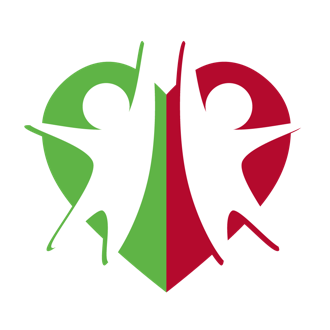 Maria-Theresien-Straße 5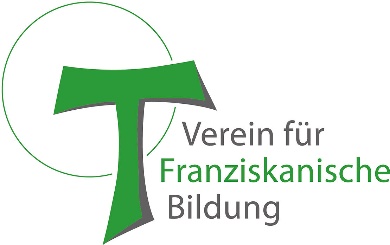 4800 Attnang-PuchheimT: 07674/62353 – 1M: 0676/ 88 348 1401E: s417541@schule-ooe.atwww.franziskusschule-attnang-puchheim.atDirektor Paul DiesslbacherSchüler*innen – Aufnahmebogen 	Vormerkung für das Schuljahr ________Attnang-Puchheim, ____________		Unterschrift: _________________VornameNachnameGeb. OrtGeb. OrtGeb. LandGeb. LandGeb. LandStaatsb.Staatsb.Staatsb.SVNr.SVNr.MutterspracheMutterspracheMutterspracheGeschlecht Geschlecht Geschlecht Geschlecht Geb. DatumGeb. DatumGeb. DatumWohnsitzgemeindeWohnsitzgemeindeWohnsitzgemeindeWohnsitzgemeindeWohnsitzgemeindeWohnsitzgemeindeWohnsitzgemeindeWohnsitzgemeindeWohnsitzgemeindeWohnsitzgemeindeStraßeLandLandLandPLZPLZOrtOrtOrtReligionElternNachnameVornameErziehungsber.Erziehungsber.Kind wohnt beiMutterVaterMutterMutterVaterVaterStraßeStraßePLZ/ OrtPLZ/ OrtTelefonTelefonE-MailE-MailBerufBerufStaatsbürgerschaftStaatsbürgerschaftReligionsbekenntnisReligionsbekenntnisVormundBehördeZahlDatumbesuchter KindergartenGeschwister an unserer Einrichtung